Сетевое и системное администрирование.(16часов)Планируемые результаты обучения:Слушатель будет знать: Принципы работы компьютерных сетей;Стек протоколов TCP/IP v4;Топологии компьютерных сетей и среды передачи данных;Пассивное и активное оборудование локальных сетей. .Уметь:Настраивать стек протоколов TCP/IP V4;Устанавливать и конфигурировать сетевое оборудование; Администрировать пользователей;Устанавливать и конфигурировать сетевые операционные системы;Настройка межсетевого экрана.Владеть:Навыками разработки  структуры локальной вычислительной сети.Методиками защиты локальной вычислительной сети.Навыками управления групповыми политиками пользователей.  Структура курса:Базовая эталонная модель взаимодействия открытых систем (OSI);Топология локальных сетей, среды передачи;Стек протоколов TCP/IP V4;Пассивное и активное оборудование локальных вычислительных сетей;Установка операционной системы Windows.  Основы службы Active Directory;Средства безопасности.Лекторы: Категории слушателей –грамотные пользователи ПЭВМ.Селихов Сергей Петрович, преподаватель 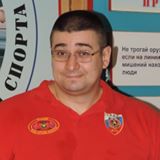 Фридман Виктор Александрович,  к.т.н., доцент 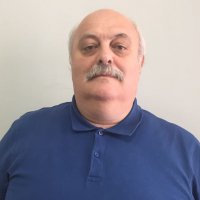 